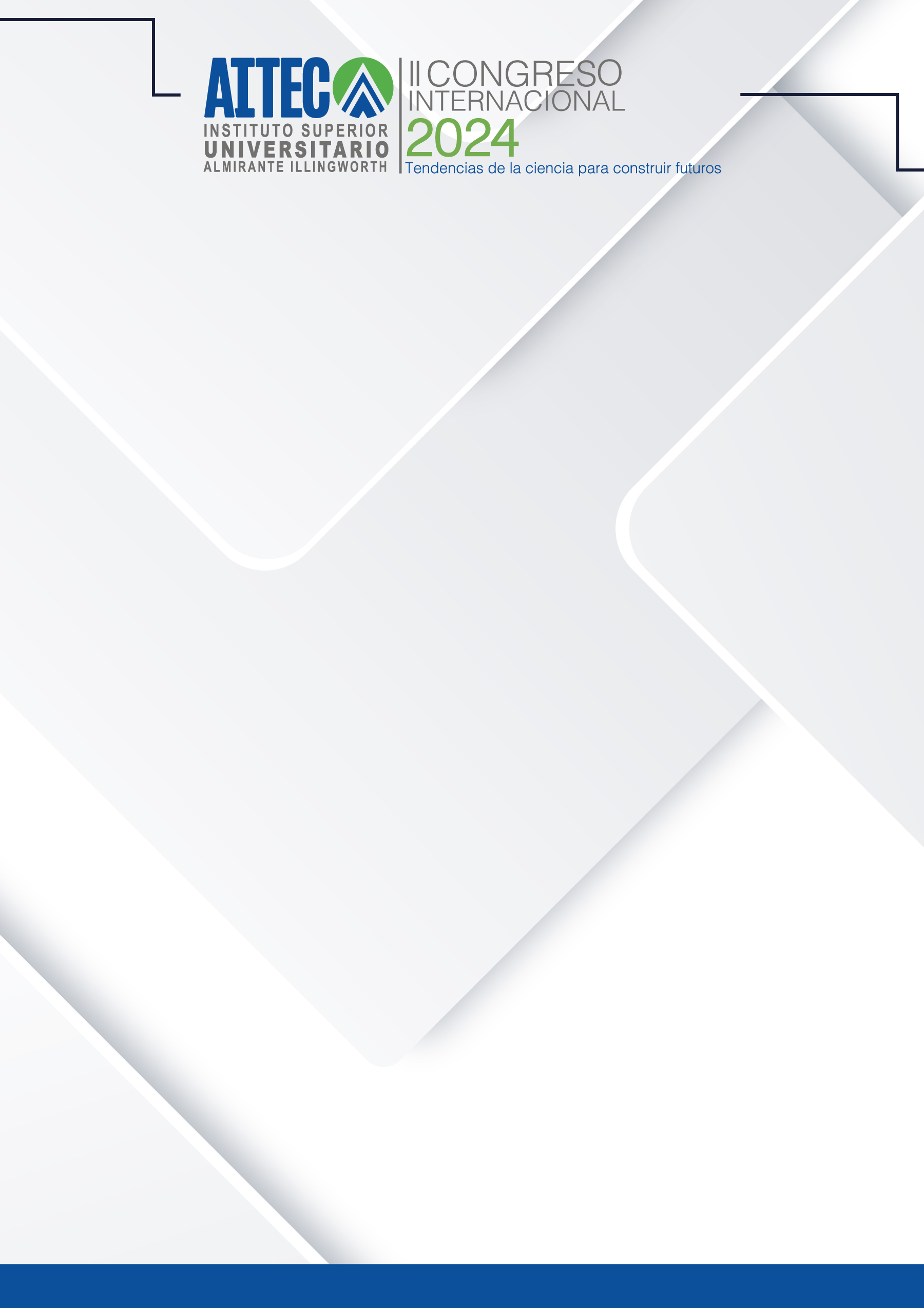 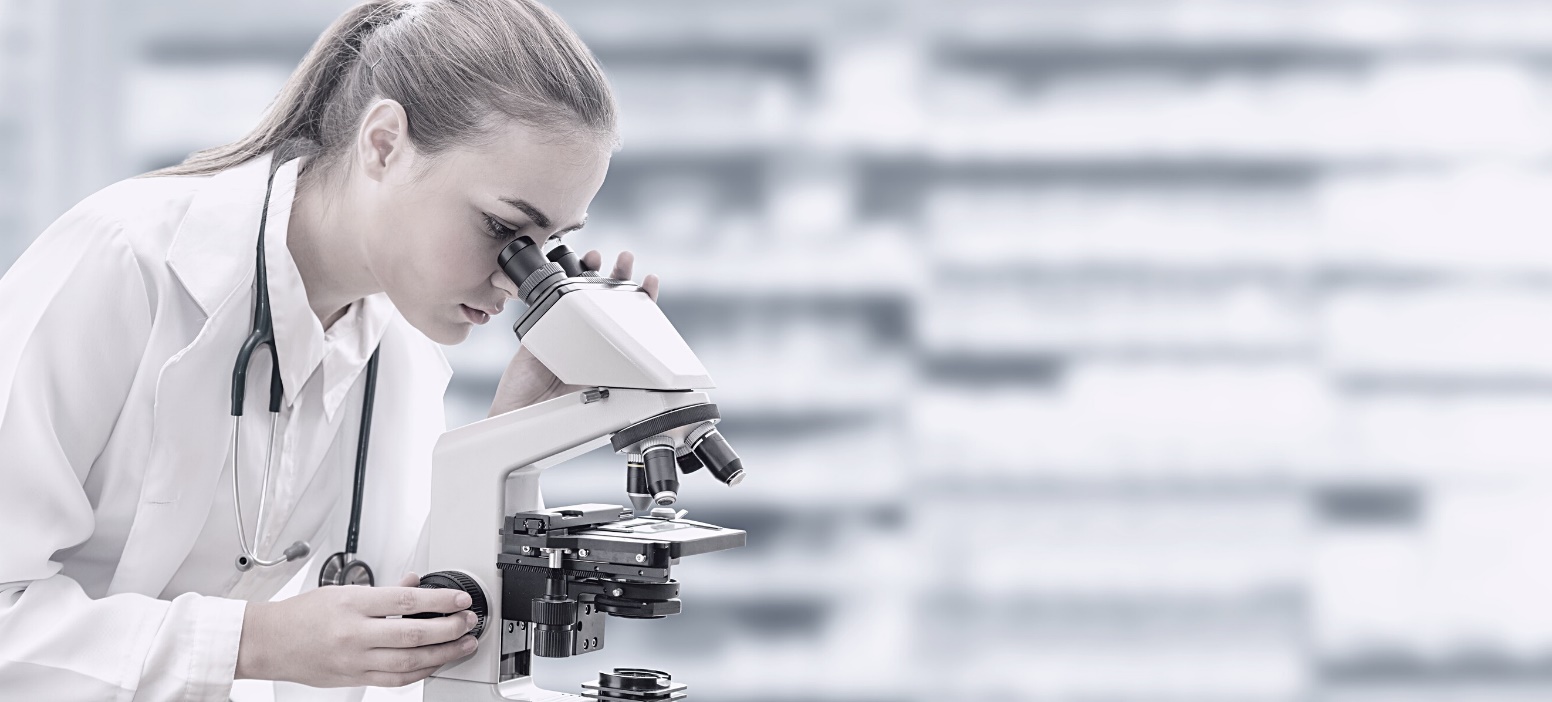 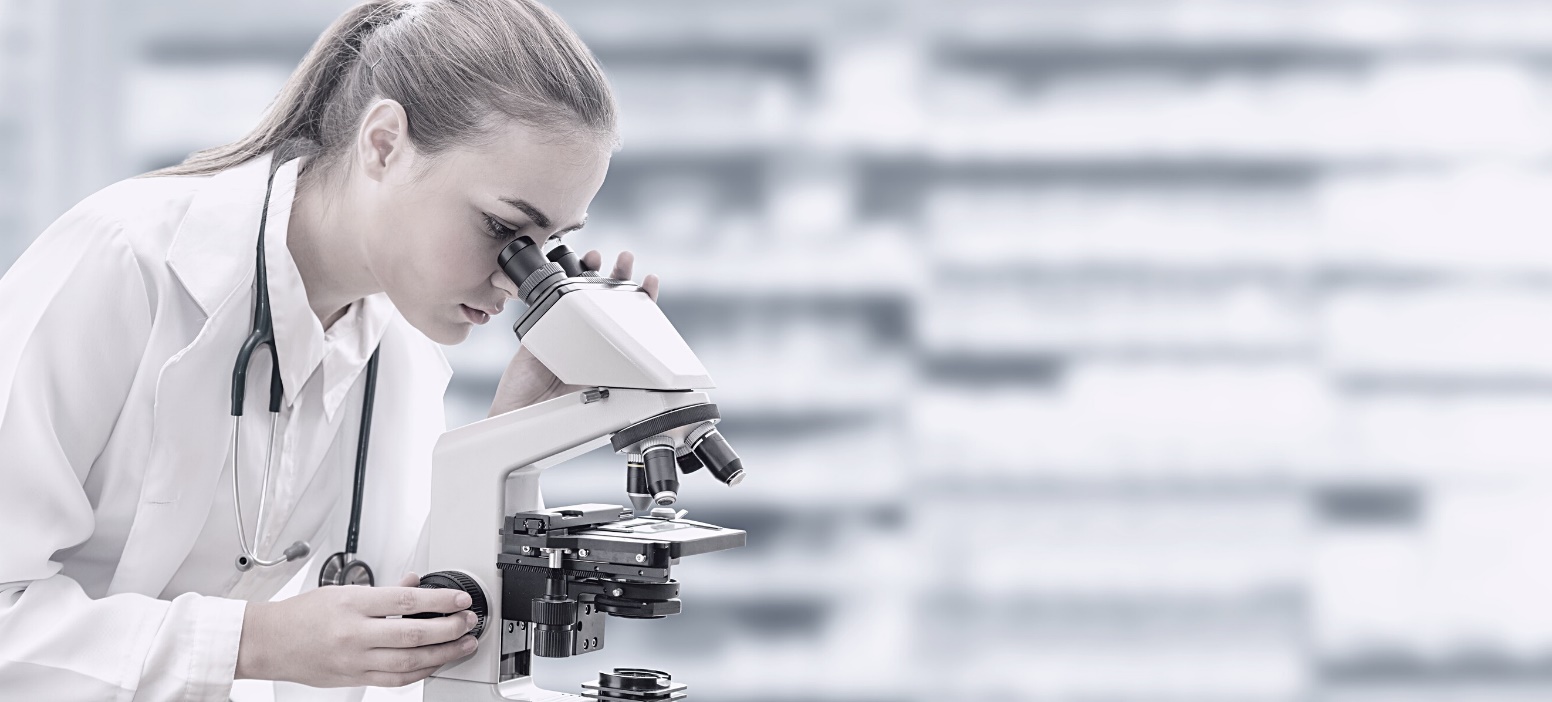 IntroducciónEn esta sección se incluye un resumen general de la investigación. Comienza por responder la pregunta ¿De qué se trata tu investigación? ¿Qué importancia tiene tu investigación en el campo o sector correspondiente, y qué contribuciones puede hacer a la bibliografía existente? Ten siempre en cuenta el espacio del póster.Incluye información importante, pero trata de ir directamente al grano. (200 palabras)Incluye una breve descripción de la imagen.